Relatório - Pesquisa de preço de medicamentos Campina Grandejulho - 2022© 2022. Fundo Municipal de Defesa de Direitos Difusos (PROCON de Campina Grande/PB)É permitida a reprodução parcial ou total desta obra, desde que citada a fonte. EXPEDIENTESaúde 
Relatório da Pesquisa de Preços Medicamentos para o mês de julho
Ano 2022Fundo Municipal de Defesa de Direitos Difusos
PROCON de Campina Grande/PB
Rua Prefeito Ernani Lauritzen, 226 – Centro
CEP: 58400-133 – Campina Grande/PB
Tel.: 151. Site: http://procon.campinagrande.pb.gov.br/Prefeito do Município de Campina Grande/PBBruno Cunha LimaVice-prefeito do Município de Campina Grande/PBLucas RibeiroProcuradoria Geral do MunicípioAécio MeloCoordenador Executivo do Procon de Campina Grande – PBSaulo Muniz de LimaElaboração de Conteúdo:Saulo Muniz de LimaCoordenador Executivo do Procon de Campina Grande – PB
Pesquisa de Campo e Estatística:Pesquisadores estagiários: Gabriel Messias Santana Peixoto e Joseferson da Silva BarretoAluno bolsista: Raissa Paulino de Luna Aluno voluntário: Maria Karolina de Farias RamosOrientador: Ricardo Alves de OlindaDepartamento de Estatística- UEPBCCT- Centro de Ciência e TecnologiaCoordenadora de Campo: Ana Cláudia Carneiro Chaves
Projeto Gráfico e DiagramaçãoProjeto Gráfico e DiagramaçãoAssessoria de Comunicação - Jornalista Eliane França DRT/PB 2000SUMÁRIO1. ApresentaçãoA equipe de Pesquisa de Campo e Estatística do Fundo Municipal de Defesa de Direitos Difusos (PROCON) de Campina Grande/PB em parceria com o Departamento de Estatística da Universidade Estadual da Paraíba (UEPB) realizou uma pesquisa comparativa de preço de alguns medicamentos que são mais usados pelo consumidor campinense. O levantamento de preços ocorreu no dia 28 de julho em 25 farmácias e drogarias da cidade. Foram pesquisados 36 medicamentos, sendo 18 de marca e 18 genéricos. 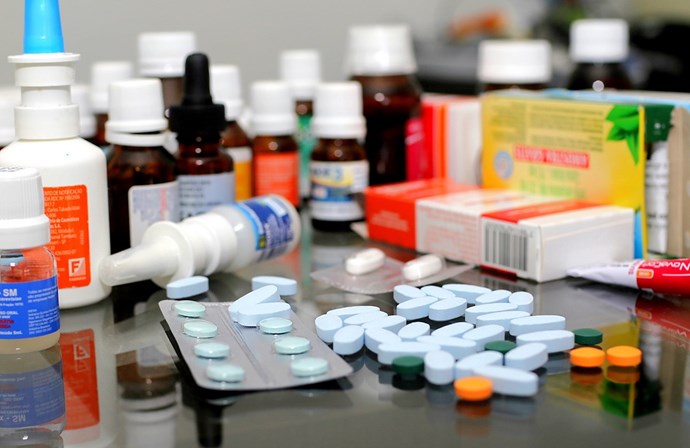 Durante a pesquisa observou-se que algumas farmácias ofereciam descontos consideráveis ao consumidor, caso este fizesse cadastro na loja, credita-se a isto a existência de algumas variações muito altas de preços.Com base na diversidade de política de preços adotada pelos diversos estabelecimentos e para que fosse possível o comparativo, foram adotados os seguintes parâmetros para o levantamento:• A coleta de dados ocorreu pessoalmente em lojas físicas da cidade (farmácia/drogaria);• Foram pesquisados apenas medicamentos de referência e os genéricos de menor preço encontrado no estabelecimento no dia da coleta;• Foram utilizados como critério o “preço com desconto máximo para o cliente comum”, independente da exigência de cadastro do consumidor. Compreende-se como cliente comum aquele que não possui nenhuma condição especial (aposentado, empresas, planos de saúde conveniados, etc.);Para análise científica foi utilizada a Estatística Descritiva, que é um ramo da estatística que aplica várias técnicas para descrever e sumarizar um conjunto de dados. E para o tratamento dos dados e análises dos resultados foi utilizado a Planilha eletrônica. E o plano de amostragem utilizado foi a amostragem aleatória.Seguem os endereços dos estabelecimentos amostrados:Redepharma - Praça da Bandeira, 92, Centro;Farmácia Pague Menos - Praça da Bandeira, 114, Centro;Drogarias Ultra Popular - R. Marquês de Herval, 80, Centro;Hiperredepharma – R. Venâncio Neiva, 190, Centro;Farmácia Popular Rede Vida – R. Venâncio Neiva, 590, Centro;Redepharma - R. Maciel Pinheiro, 138, Centro;Farmácia Campina Popular - Av. Marechal Floriano Peixoto, 749, Centro;Varejão São Luiz Popular - R. Peregrino de Carvalho, 331, Centro;Farmácia Pague Menos - Av. Marechal Floriano Peixoto, 870, Centro;Drogaria Ultra Popular- R. Afonso Campos, 380, Centro;Farmácia Popularmed- R. Vila Nova da Rainha, 384, Centro;Redepharma R-55 - Av. Prefeito Severino Cabral, 38, Catolé;Farmácia Farma Util – R. Severino Lucena Vaz Ribeiro, 2, Bodocongó;Farmácia Santa Julia – R. Floripedes Coutinho, n° 1316A – Bodocongó;Farmácias RedMed - Av. Floriano Peixoto, 3150, Dinamérica;Farmácia Med+ Popular - R. José Firmino da Silva, 1415, TamborFarmácia Dias - Av. Jorn. Assis Chateaubriand, 2340A – Tambor;Redepharma R-35 - R. Pedro Leal, 420 – Liberdade;LunaPharma - R. Três Irmãs, 11, Presidente Medici;Farmácia do 40 - Av. Alm. Barroso, 89 - Santa Cruz;Farmácia Varejão São Luiz - Av. Alm. Barroso, 18;Farma Dias - R. João Sérgio de Almeida, 749;Uni Farma Pague Menos - R. Izabel Maria da Conceição, 170;Farmácia Caluete - R. Izabel Maria da Conceição, 170;Farmácia Varejão São Luiz – Av. Francisco Lopes De Almeida, 250.O Procon de Campina Grande informa ainda que os preços dos medicamentos necessitam de aprovação da Câmara de Regulação do Mercado de Medicamentos (CMED), órgão interministerial responsável pela regulação econômica do mercado de medicamentos no Brasil. Sendo que os reajustes dos medicamentos ocorrem anualmente. O último reajuste ocorreu em abril de 2022, por meio da Resolução nº 1, de 31/03/2022 da CMED, que dispõe sobre a forma de definição do Preço do Fabricante (PF) e do Preço Máximo ao Consumidor (PMC) dos medicamentos, estabelece a forma de apresentação do Relatório de Comercialização à CMED, disciplina a publicidade dos preços dos produtos farmacêuticos e define as margens de comercialização desses produtos.A seguir estão alguns resultados da pesquisa, vale lembrar que o objetivo deste material é esclarecer ao público e que os seus resultados não poderão ser utilizados para fins publicitários.Entre os medicamentos de referência, as maiores diferenças de preço encontradas foram: Tabela 1: Variação percentual entre o menor e o maior preço (julho/2022). Fonte: PROCON Municipal de Campina Grande-PB.Entre os medicamentos genéricos, as maiores diferenças de preço encontradas foram:Tabela 2: Variação percentual entre o menor e o maior preço (julho/2022). Fonte: PROCON Municipal de Campina Grande-PB.As variações dos preços nos medicamentos genéricos são altas por conta dos laboratórios que variam de uma farmácia para a outra.Comparando-se os preços médios dos genéricos com os de referência de mesma apresentação, constatou-se que, em média, os medicamentos genéricos são 65,40% mais baratos do que os de referência. Caso haja uma boa pesquisa na hora da compra, pode representar uma grande economia para o bolso do consumidor. Confira a planilha com o resultado de toda a pesquisa:Dia da coleta: 28/07/2022 NT - Não temVar menorXmaior - Variação entre o menor e o maior preço do mesmo produtoVar genXmarca - Variação entre o preço do produto genérico comparado com o produto de marcaDia da coleta: 28/07/2022 NT - Não temVar menorXmaior - Variação entre o menor e o maior preço do mesmo produtoVar genXmarca - Variação entre o preço do produto genérico comparado com o produto de marcaApresentação5Relação dos estabelecimentos6Resultado da pesquisa7MedicamentosApresentaçãoMenor Preço (R$)Maior Preço (R$)Preço médio (R$)Variação (%)ARADOIS50 mg - 30 comprimidosR$ 11,99R$ 55,62R$ 26,38363,89%NEBACETIN5 mg + 250 UIpom derm bg - 15 gR$ 17,60R$ 43,00R$ 22,34144,32%MedicamentosApresentaçãoMenor Preço (R$)Maior Preço(R$)Preço médio (R$)Variação (%)ENALAPRIL +HIDROCLOROTIAZIDA10/25 mg - 30 comprimidosR$ 11,00R$ 36,90R$ 20,98235,46%ENANTATO DE NORETISTERONA + VALERATO DE ESTRADIOL50+5 mg/ml inj c/1 seringa - 1 mlR$ 7,40R$ 25,00 R$ 20,74 237,84%Pesquisa de Preços - Medicamentos – GeralPesquisa de Preços - Medicamentos – GeralPesquisa de Preços - Medicamentos – GeralPesquisa de Preços - Medicamentos – GeralPesquisa de Preços - Medicamentos – GeralPesquisa de Preços - Medicamentos – GeralPesquisa de Preços - Medicamentos – GeralPesquisa de Preços - Medicamentos – GeralPesquisa de Preços - Medicamentos – GeralPesquisa de Preços - Medicamentos – GeralPesquisa de Preços - Medicamentos – GeralPesquisa de Preços - Medicamentos – GeralPesquisa de Preços - Medicamentos – GeralPesquisa de Preços - Medicamentos – GeralPesquisa de Preços - Medicamentos – GeralPesquisa de Preços - Medicamentos – GeralPesquisa de Preços - Medicamentos – GeralMEDICAMENTOSAPRESENTAÇÃOMARCAREDEPHARMAPAGUE MENOSDROGARIAS ULTRA POPULARHIPERREDEPHARMAFARMÁCIA POPULAR REDE VIDAREDEPHARMAFARMÁCIA CAMPINA POPULARVAREJÃO SÃO LUIZ POPULARFARMÁCIA PAGUE MENOSDROGARIA ULTRA POPULARFARMÁCIA POPULARMEDREDEPHARMA R-55FARMÁCIA FARMA ÚTIÁCIDO MEFENÂMICO500 mg - 24 comprimidosPONSTANR$                   31,40R$                   32,45R$                   32,00R$                   29,86R$                   34,00R$                   29,86NTR$                   31,00R$                   32,45NTNTR$                   31,41R$                   38,78ÁCIDO MEFENÂMICO500 mg - 24 comprimidosGENÉRICOR$                     8,60R$                   16,00R$                   15,00R$                   14,00R$                   20,00R$                   18,37R$                   16,00R$                   12,99R$                   16,75R$                   15,00R$                   15,00R$                     8,58R$                   11,90ATENOLOL25 mg - 30 comprimidosABLOKR$                     4,00R$                   12,15R$                   12,00R$                   11,18R$                   14,00R$                   11,18NTR$                   11,60R$                   12,15R$                   12,45NTR$                     4,00R$                   14,50ATENOLOL25 mg - 30 comprimidosGENÉRICOR$                     3,00R$                     7,10R$                     5,00R$                     6,69R$                     4,00R$                     4,70R$                     4,99R$                     2,99R$                     7,45R$                     4,30R$                     5,00R$                     4,00R$                     5,00DICLOFENACO SÓDICO50 mg - 20 comprimidosVOLTARENR$                   39,64R$                   39,55R$                   43,80NTNTR$                   37,68NTR$                   39,00R$                   39,55NTNTR$                   39,64R$                   48,94DICLOFENACO SÓDICO50 mg - 20 comprimidosGENÉRICOR$                     8,90R$                   12,90R$                     5,00R$                     8,49R$                     5,00R$                     6,80R$                     4,99R$                     4,99R$                   13,55R$                     5,00R$                     5,50R$                   10,53NTDIPIRONA MONOIDRATADA500 mg/ml - gotas 10 mlNOVALGINAR$                   12,32R$                   12,45NTR$                   11,99NTR$                   11,99NTR$                   11,60R$                   14,85NTNTR$                   12,32R$                   14,50DIPIRONA MONOIDRATADA500 mg/ml - gotas 10 mlGENÉRICOR$                     5,00R$                     4,15R$                     2,00R$                     3,72R$                     4,50R$                     2,99NTR$                     3,99R$                     4,10NTNTR$                   10,00R$                     2,00ENANTATO DE NORETISTERONA + VALERATO DE ESTRADIOL50+5 mg/ml inj c/1 seringa - 1 mlMESIGYNAR$                   42,41R$                   33,65NTNTR$                   36,50R$                   32,66NTR$                   33,00R$                   35,10NTNTR$                   42,41R$                   42,41ENANTATO DE NORETISTERONA + VALERATO DE ESTRADIOL50+5 mg/ml inj c/1 seringa - 1 mlGENÉRICOR$                   13,78R$                     7,40R$                   23,50R$                   19,30R$                   25,00R$                   19,30R$                   22,99R$                   19,99NTR$                   22,50R$                   25,00R$                   21,66R$                   25,00ENALAPRIL +HIDROCLOROTIAZIDA10/25 mg - 30 comprimidosVASOPRIL PLUSR$                   43,80R$                   47,75R$                   49,50NTNTR$                   44,38NTR$                   46,00R$                   47,75NTNTR$                   43,80NTENALAPRIL +HIDROCLOROTIAZIDA10/25 mg - 30 comprimidosGENÉRICOR$                   30,00R$                   36,90R$                   16,80NTNTR$                   18,17NTR$                   14,99NTNTNTNTNTFUROSEMIDA40 mg - 20 comprimidosLASIXR$                   18,36R$                   17,70R$                   19,00R$                   17,46R$                   20,00R$                   17,46NTR$                   18,14R$                   17,70R$                   18,00NTR$                   18,36R$                   22,67FUROSEMIDA40 mg - 20 comprimidosGENÉRICOR$                     7,99R$                   10,95R$                     6,00R$                     5,00R$                     5,00R$                     6,70R$                     3,99R$                     3,99R$                     6,65R$                     5,30R$                     4,00R$                     6,00R$                     5,00HIDROCLOTIAZIDA25 mg - 30 comprimidosCLORANAR$                   10,90R$                   10,95R$                   11,50R$                   10,36NTR$                   10,36NTNTR$                   10,95NTNTR$                   10,90NTHIDROCLOTIAZIDA25 mg - 30 comprimidosGENÉRICOR$                     2,00R$                     3,15R$                     2,50R$                     3,00R$                     4,50R$                     3,30R$                     2,99R$                     2,99R$                     2,95R$                     2,50R$                     6,00R$                   10,00R$                     5,00LOSARTANA POTÁSSICA50 mg - 30 comprimidosARADOISR$                   12,00R$                   15,90R$                   47,60R$                   13,90R$                   48,50R$                   13,90NTR$                   12,00R$                   15,90NTNTR$                   12,00R$                   55,62LOSARTANA POTÁSSICA50 mg - 30 comprimidosGENÉRICOR$                     4,80R$                     6,70R$                     5,00R$                     5,00R$                     6,00R$                     4,99R$                     5,99R$                     4,99R$                     6,60R$                     5,00R$                     6,00R$                     4,80R$                     5,00METFORMINA500 mg - 30 comprimidosGLIFAGER$                     8,05R$                   26,80R$                   22,97R$                   20,65R$                   24,00R$                   20,65NTR$                   21,46R$                   26,80NTNTR$                   20,40R$                   10,59METFORMINA500 mg - 30 comprimidosGENÉRICOR$                     5,00R$                     6,75R$                     6,50R$                     4,99R$                     9,00R$                     4,99R$                     5,99R$                     5,99R$                     7,10R$                     6,00R$                     7,00R$                     6,00R$                     8,00NAPROXENO SÓDICO550 mg - 10 comprimidosFLANAXR$                   20,18R$                   24,65R$                   23,00R$                   19,99R$                   22,00R$                   19,99NTR$                   19,90R$                   24,65NTNTR$                   20,10R$                   24,90NAPROXENO SÓDICO550 mg - 10 comprimidosGENÉRICOR$                   19,90R$                   19,15R$                   16,00R$                   19,99R$                   23,50R$                   12,00R$                   18,00R$                   14,99R$                   19,15R$                   16,00R$                   20,00R$                   15,00NTNIMESULIDA100 mg - 12 comprimidosNISULIDR$                   47,37R$                   48,95R$                   38,00NTNTR$                   49,73NTR$                   46,70R$                   48,95NTNTR$                   47,40R$                   58,40NIMESULIDA100 mg - 12 comprimidosGENÉRICOR$                     9,90R$                   13,45R$                   10,00R$                     9,99R$                     5,00R$                     9,99R$                     5,99R$                     5,00R$                   14,90R$                     5,00R$                     5,00R$                   10,00R$                     7,00PARACETAMOL200 mg/ml - gotas - 15 mlTYLENOLR$                   39,76R$                   31,75R$                   29,80R$                   26,90R$                   27,60R$                   26,90NTR$                   25,90R$                   31,75NTNTR$                   27,53R$                   32,39PARACETAMOL200 mg/ml - gotas - 15 mlGENÉRICOR$                     5,00R$                     7,70R$                     5,00NTR$                     6,00R$                     9,90R$                     4,99R$                     3,99R$                     7,30R$                     5,00NTR$                     6,00R$                     5,00PARACETAMOL750 mg - 20 comprimidosTYLENOLR$                   34,25R$                   29,79R$                   28,15R$                   31,99R$                   34,30R$                   31,99NTR$                   32,20R$                   39,45NTNTNTNTPARACETAMOL750 mg - 20 comprimidosGENÉRICOR$                     6,00R$                     6,90R$                     8,00R$                   10,00R$                   12,00R$                     9,99R$                     3,99R$                     4,99NTR$                     8,00R$                     7,00R$                   12,00NTSIMETICONA75 mg/ml - solução oral - 15 mlLUFTALR$                   22,86R$                   23,05R$                   24,80R$                   21,52R$                   27,00R$                   21,50R$                   16,75R$                   21,50R$                   23,05NTR$                   25,00R$                   29,99R$                   26,90SIMETICONA75 mg/ml - solução oral - 15 mlGENÉRICOR$                     8,00R$                     9,30R$                     5,00R$                     6,00R$                     7,00R$                     6,35R$                     5,99R$                     5,00R$                     6,90R$                     5,00R$                     5,00R$                   10,00R$                     9,00SULFAMETOXAZOL + TRIMETOPRIMA400 + 80 mg -20 comprimidosBACTRIMR$                   23,20R$                   30,10R$                   30,35NTR$                   30,00R$                   24,43NTNTR$                   30,10NTNTR$                   25,80R$                   30,50SULFAMETOXAZOL + TRIMETOPRIMA400 + 80 mg -20 comprimidosGENÉRICOR$                   12,00R$                   10,80R$                     8,00R$                     9,00NTR$                     8,65R$                   12,00R$                   14,99R$                   11,35R$                   14,00R$                   15,00R$                   10,50NTSULFATO DE NEOMICINA + BACITRACINA ZÍNCICA5 mg + 250 UI pom derm bg - 15 gNEBACETINR$                   17,88R$                   21,90R$                   20,35R$                   18,00R$                   20,00R$                   17,99NTR$                   17,60R$                   21,90NTNTR$                   17,88R$                   24,00SULFATO DE NEOMICINA + BACITRACINA ZÍNCICA5 mg + 250 UI pom derm bg - 15 gGENÉRICOR$                     8,70R$                   10,90R$                   11,00R$                   10,00R$                   12,00R$                     5,97R$                     7,99R$                     5,99R$                   15,90R$                     7,00R$                     7,00R$                   10,00R$                   10,00SULFATO DE SALBUTAMOL2 mg/ml - xarope - 120 mlAEROLINR$                   10,47R$                   11,15R$                     9,50NTR$                   12,00R$                   10,60NTNTR$                   11,50NTNTR$                   19,90R$                   13,50SULFATO DE SALBUTAMOL2 mg/ml - xarope - 120 mlGENÉRICOR$                     4,00R$                     4,85R$                     7,50NTNTR$                     3,85R$                     6,93NTNTR$                     5,00R$                     6,00NTNTPesquisa de Preços - Medicamentos – GeralPesquisa de Preços - Medicamentos – GeralPesquisa de Preços - Medicamentos – GeralPesquisa de Preços - Medicamentos – GeralPesquisa de Preços - Medicamentos – GeralPesquisa de Preços - Medicamentos – GeralPesquisa de Preços - Medicamentos – GeralPesquisa de Preços - Medicamentos – GeralPesquisa de Preços - Medicamentos – GeralPesquisa de Preços - Medicamentos – GeralPesquisa de Preços - Medicamentos – GeralPesquisa de Preços - Medicamentos – GeralPesquisa de Preços - Medicamentos – GeralPesquisa de Preços - Medicamentos – GeralPesquisa de Preços - Medicamentos – GeralMEDICAMENTOSAPRESENTAÇÃOMARCAFARMACIA SANTA JULIAFARMÁCIAS REDMEDIFARMÁCIA MED+ POPULARFARMÁCIA DIASREDEPHARMA R-35LUNA PHARMAFARMÁCIA DO 40FARMÁCIA VAREJÃO SÃO LUIZFARMA DIASUNI FARMA PAGUE MENOSFARMÁCIA CALUETEFARMÁCIA VAREJÃO SÃO LUIZÁCIDO MEFENÂMICO500 mg - 24 comprimidosPONSTANNTNTNTNTR$                   31,41NTR$                   36,00NTR$                   32,58R$                   38,78NTR$                   31,20ÁCIDO MEFENÂMICO500 mg - 24 comprimidosGENÉRICOR$                   16,00R$                   18,00R$                   18,00R$                   15,00R$                   17,18NTNTR$                   13,00R$                   14,99R$                   20,00NTR$                   15,00ATENOLOL25 mg - 30 comprimidosABLOKNTNTNTR$                   11,90R$                   13,99NTNTR$                   13,00R$                   11,91R$                   14,52R$                   14,00R$                   11,70ATENOLOL25 mg - 30 comprimidosGENÉRICOR$                     5,00R$                     5,00R$                     5,00R$                     5,00R$                   13,99NTNTR$                     6,00R$                     4,99R$                     5,00R$                     5,00R$                     5,00DICLOFENACO SÓDICO50 mg - 20 comprimidosVOLTARENNTNTNTR$                   41,11NTNTNTNTR$                   41,11R$                   48,94NTR$                   39,50DICLOFENACO SÓDICO50 mg - 20 comprimidosGENÉRICONTR$                     5,00R$                     5,00R$                     8,00R$                   10,53R$                     7,00R$                     5,00R$                     6,00R$                     7,99R$                     6,00R$                     5,00R$                     5,00DIPIRONA MONOIDRATADA500 mg/ml - gotas 10 mlNOVALGINANTR$                   13,00R$                   13,00R$                   12,50R$                   12,32NTR$                   12,00R$                   13,00R$                   12,47R$                   14,50R$                   14,00R$                   11,70DIPIRONA MONOIDRATADA500 mg/ml - gotas 10 mlGENÉRICONTR$                     2,00R$                     2,00R$                     3,50R$                     2,99R$                     4,00R$                     5,00R$                     4,00NTR$                     3,00R$                     2,50R$                     1,99ENANTATO DE NORETISTERONA + VALERATO DE ESTRADIOL50+5 mg/ml inj c/1 seringa - 1 mlMESIGYNANTNTNTR$                   33,98R$                   42,41NTR$                   33,00R$                   38,00R$                   33,93R$                   42,00R$                   42,00R$                   34,00ENANTATO DE NORETISTERONA + VALERATO DE ESTRADIOL50+5 mg/ml inj c/1 seringa - 1 mlGENÉRICOR$                   25,00R$                   23,00R$                   23,00R$                   20,00NTNTR$                   15,00NTR$                   14,19R$                   25,00R$                   25,00R$                   20,00ENALAPRIL + HIDROCLOROTIAZIDA10/25 mg - 30 comprimidosVASOPRIL PLUSNTNTNTR$                   45,50R$                   43,80NTNTNTR$                   45,50R$                   55,00NTR$                   51,00ENALAPRIL + HIDROCLOROTIAZIDA10/25 mg - 30 comprimidosGENÉRICONTNTNTNTNTNTNTNTR$                   19,03NTNTR$                   11,00FUROSEMIDA40 mg - 20 comprimidosLASIXNTNTNTR$                   14,70R$                   18,00NTR$                   20,00R$                   20,00R$                   18,33R$                   22,00R$                   22,00R$                   18,15FUROSEMIDA40 mg - 20 comprimidosGENÉRICOR$                     5,00R$                     7,00R$                     7,00R$                     5,00R$                   13,99R$                     5,00R$                     5,00R$                     4,00R$                     3,12R$                     5,00R$                     5,00R$                     5,00HIDROCLOTIAZIDA25 mg - 30 comprimidosCLORANANTNTNTR$                   11,00R$                   10,89NTNTNTR$                   11,03R$                   13,00R$                   13,45R$                   10,75HIDROCLOTIAZIDA25 mg - 30 comprimidosGENÉRICOR$                     5,00R$                     4,00R$                     4,00R$                     3,00R$                     1,90R$                     5,00NTR$                     3,00R$                     2,99R$                     3,00R$                     3,00R$                     3,00LOSARTANA POTÁSSICA50 mg - 30 comprimidosARADOISNTNTNTR$                   43,95R$                   11,99NTNTR$                   15,00R$                   41,76R$                   50,00NTR$                   12,00LOSARTANA POTÁSSICA50 mg - 30 comprimidosGENÉRICOR$                     5,00R$                     7,00R$                     6,00R$                     6,00R$                     4,80R$                     5,00R$                     6,00R$                     5,00R$                     4,99R$                     5,00R$                     5,00R$                     5,00METFORMINA500 mg - 30 comprimidosGLIFAGENTR$                     9,00R$                   10,00NTR$                   20,38NTR$                     8,00R$                     9,50R$                     8,78R$                   10,50R$                   10,00R$                     9,00METFORMINA500 mg - 30 comprimidosGENÉRICOR$                   10,00R$                     5,00R$                     7,00R$                     5,80R$                     3,99R$                   10,00R$                     5,00R$                     5,00R$                     5,99R$                     7,00R$                     7,00R$                     6,00NAPROXENO SÓDICO550 mg - 10 comprimidosFLANAXNTNTR$                   22,00R$                   21,15R$                   20,18NTNTNTR$                   21,17R$                   24,00R$                   24,90R$                   20,00NAPROXENO SÓDICO550 mg - 10 comprimidosGENÉRICONTR$                   15,00R$                   20,00R$                   14,00R$                   15,32R$                   16,00R$                   20,00R$                   20,00R$                     9,79NTR$                   15,00R$                   15,00NIMESULIDA100 mg - 12 comprimidosNISULIDNTNTNTNTR$                   47,37NTNTNTR$                   48,54R$                   55,00NTR$                   46,75NIMESULIDA100 mg - 12 comprimidosGENÉRICOR$                     5,00R$                     5,00R$                     5,00R$                     8,00R$                     9,90R$                     6,00R$                     5,00R$                     7,00R$                     7,99R$                     4,00R$                     5,00R$                     4,00PARACETAMOL200 mg/ml - gotas - 15 mlTYLENOLNTNTNTR$                   27,25R$                   27,53NTR$                   23,00NTR$                   27,22R$                   30,00R$                   32,00R$                   25,90PARACETAMOL200 mg/ml - gotas - 15 mlGENÉRICONTR$                     4,00R$                     5,00R$                     5,00R$                     4,99R$                     6,00R$                     5,00R$                     4,00R$                     4,99R$                     5,00R$                     5,00R$                     4,00PARACETAMOL750 mg - 20 comprimidosTYLENOLNTNTNTR$                   18,44R$                   34,25NTNTNTR$                   33,84R$                   38,00R$                   40,00R$                   32,23PARACETAMOL750 mg - 20 comprimidosGENÉRICONTNTNTR$                     7,00NTR$                     8,00R$                     4,00NTR$                     6,99NTR$                   10,00R$                     5,00SIMETICONA75 mg/ml - solução oral - 15 mlLUFTALNTR$                   23,00R$                   24,00R$                   21,85R$                   22,86NTNTR$                   24,00R$                   22,87R$                   28,00R$                   26,90R$                   21,50SIMETICONA75 mg/ml - solução oral - 15 mlGENÉRICONTR$                     8,00R$                     9,00R$                     5,00R$                     6,20R$                     4,00R$                     5,00R$                     6,00R$                     4,89R$                   10,00R$                     6,00R$                     5,00SULFAMETOXAZOL + TRIMETOPRIMA 400 + 80 mg - 20 comprimidosBACTRIMNTNTNTR$                   25,75NTNTNTR$                   27,00R$                   25,75R$                   30,00NTR$                   24,50SULFAMETOXAZOL + TRIMETOPRIMA 400 + 80 mg - 20 comprimidosGENÉRICOR$                   13,00R$                   15,00R$                   15,00R$                   10,93NTNTR$                   15,00NTR$                   10,23R$                   12,00R$                   15,00R$                   15,00SULFATO DE NEOMICINA + BACITRACINA ZÍNCICA5 mg + 250 UI pom derm bg - 15 gNEBACETINR$                   43,00NTNTNTR$                   17,88NTNTR$                   19,90R$                   18,77R$                   43,00R$                   22,08R$                   17,70SULFATO DE NEOMICINA + BACITRACINA ZÍNCICA5 mg + 250 UI pom derm bg - 15 gGENÉRICOR$                   10,00R$                     8,00R$                   10,00R$                     8,00R$                     7,08R$                   10,00R$                   10,00R$                     9,00R$                     9,17R$                   10,00R$                     8,00R$                     8,00SULFATO DE SALBUTAMOL2 mg/ml - xarope - 120 mlAEROLINR$                   13,00NTR$                   13,00R$                   11,30R$                   19,99NTNTR$                   12,40R$                   11,29R$                   13,00R$                   13,78R$                   11,00SULFATO DE SALBUTAMOL2 mg/ml - xarope - 120 mlGENÉRICOR$                     6,00R$                   10,00R$                   12,00NTNTNTR$                     8,00R$                     7,00R$                     4,16R$                     6,00R$                     6,00R$                     5,00